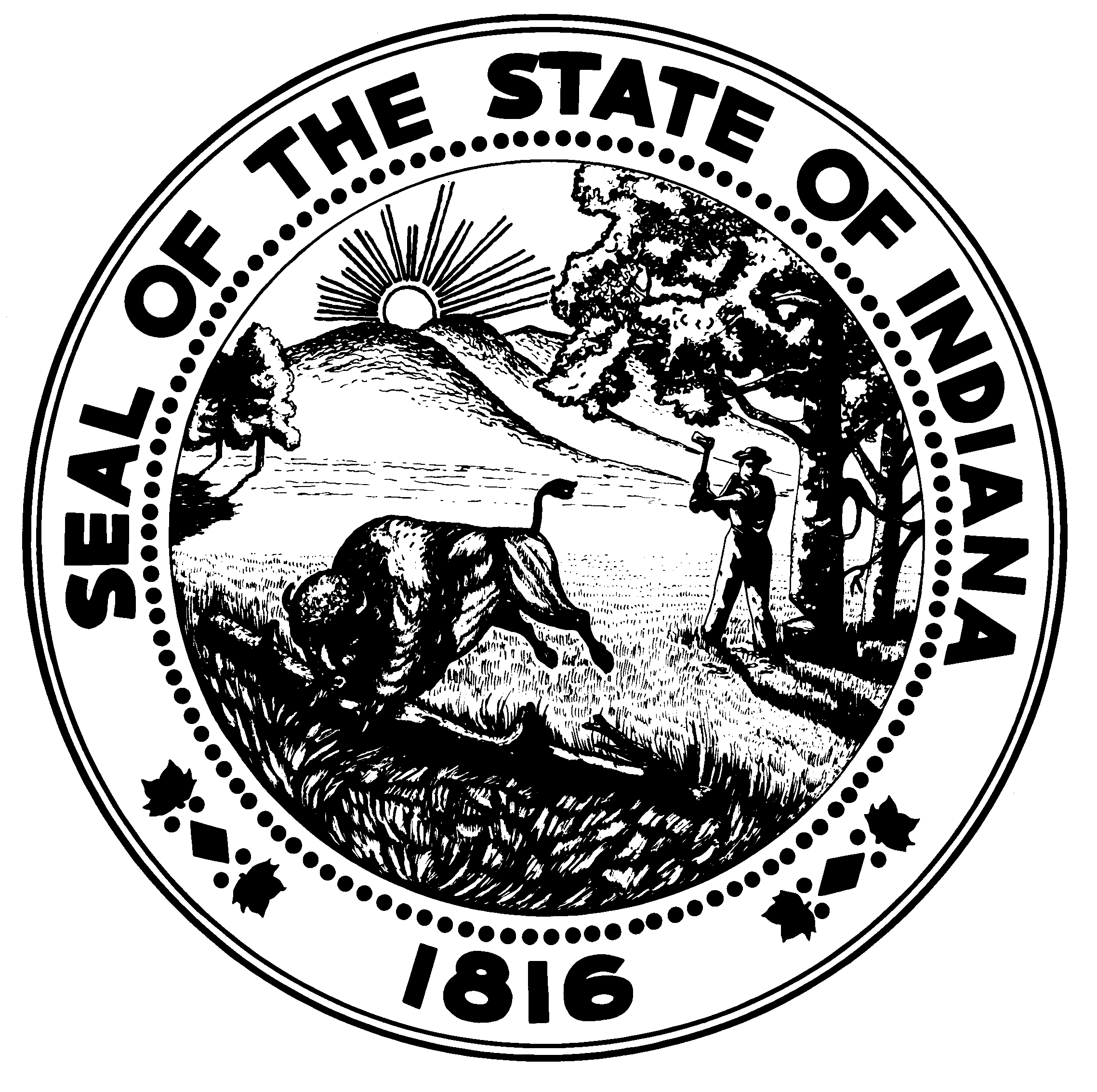 APPLICATION FOR LICENSED CHILD PLACING AGENCY (LCPA) WAIVER / VARIANCE State Form 57259 (9-23)DEPARTMENT OF CHILD SERVICESAPPLICATION FOR LICENSED CHILD PLACING AGENCY (LCPA) WAIVER / VARIANCE State Form 57259 (9-23)DEPARTMENT OF CHILD SERVICESAPPLICATION FOR LICENSED CHILD PLACING AGENCY (LCPA) WAIVER / VARIANCE State Form 57259 (9-23)DEPARTMENT OF CHILD SERVICESINSTRUCTIONS:Administrator or designee please complete this application form in accordance with IC 31-27-2-8; Granting of variances and waivers. Use this application to:Submit an application requesting a Licensed Child Placing Agency (LCPA) waiver or variance; orRevise a previously denied request for a LCPA waiver or variance.  For all new and revised application for LCPA waiver/variance requests, determine if your agency is requesting a waiver or variance based on the definitions below. Once identified, complete:a. Section 1 to request a waiver, or b. Section 2 to request a variance. Note: Only one (1) waiver or variance request may be submitted on each application form.  Each new and revised application for LCPA waiver/variance must be completed in its entirety. Failure to fully complete an application will result in the waiver / variance application being denied and returned to your agency. Submit the completed application form via e-mail to your Indiana Department of Child Services (DCS) LCPA Licensing Specialist. DEFINITIONS:Rule: A specific section and/or subsection of Indiana Administrative Code (IAC); Variance: Official permission granted by DCS to meet the intent of a specific rule in a way other than specified by the rule; Waiver: Official permission granted by DCS not to meet a specific regulationINSTRUCTIONS:Administrator or designee please complete this application form in accordance with IC 31-27-2-8; Granting of variances and waivers. Use this application to:Submit an application requesting a Licensed Child Placing Agency (LCPA) waiver or variance; orRevise a previously denied request for a LCPA waiver or variance.  For all new and revised application for LCPA waiver/variance requests, determine if your agency is requesting a waiver or variance based on the definitions below. Once identified, complete:a. Section 1 to request a waiver, or b. Section 2 to request a variance. Note: Only one (1) waiver or variance request may be submitted on each application form.  Each new and revised application for LCPA waiver/variance must be completed in its entirety. Failure to fully complete an application will result in the waiver / variance application being denied and returned to your agency. Submit the completed application form via e-mail to your Indiana Department of Child Services (DCS) LCPA Licensing Specialist. DEFINITIONS:Rule: A specific section and/or subsection of Indiana Administrative Code (IAC); Variance: Official permission granted by DCS to meet the intent of a specific rule in a way other than specified by the rule; Waiver: Official permission granted by DCS not to meet a specific regulationINSTRUCTIONS:Administrator or designee please complete this application form in accordance with IC 31-27-2-8; Granting of variances and waivers. Use this application to:Submit an application requesting a Licensed Child Placing Agency (LCPA) waiver or variance; orRevise a previously denied request for a LCPA waiver or variance.  For all new and revised application for LCPA waiver/variance requests, determine if your agency is requesting a waiver or variance based on the definitions below. Once identified, complete:a. Section 1 to request a waiver, or b. Section 2 to request a variance. Note: Only one (1) waiver or variance request may be submitted on each application form.  Each new and revised application for LCPA waiver/variance must be completed in its entirety. Failure to fully complete an application will result in the waiver / variance application being denied and returned to your agency. Submit the completed application form via e-mail to your Indiana Department of Child Services (DCS) LCPA Licensing Specialist. DEFINITIONS:Rule: A specific section and/or subsection of Indiana Administrative Code (IAC); Variance: Official permission granted by DCS to meet the intent of a specific rule in a way other than specified by the rule; Waiver: Official permission granted by DCS not to meet a specific regulationINSTRUCTIONS:Administrator or designee please complete this application form in accordance with IC 31-27-2-8; Granting of variances and waivers. Use this application to:Submit an application requesting a Licensed Child Placing Agency (LCPA) waiver or variance; orRevise a previously denied request for a LCPA waiver or variance.  For all new and revised application for LCPA waiver/variance requests, determine if your agency is requesting a waiver or variance based on the definitions below. Once identified, complete:a. Section 1 to request a waiver, or b. Section 2 to request a variance. Note: Only one (1) waiver or variance request may be submitted on each application form.  Each new and revised application for LCPA waiver/variance must be completed in its entirety. Failure to fully complete an application will result in the waiver / variance application being denied and returned to your agency. Submit the completed application form via e-mail to your Indiana Department of Child Services (DCS) LCPA Licensing Specialist. DEFINITIONS:Rule: A specific section and/or subsection of Indiana Administrative Code (IAC); Variance: Official permission granted by DCS to meet the intent of a specific rule in a way other than specified by the rule; Waiver: Official permission granted by DCS not to meet a specific regulationType of request (Check one) New		 Revised – A copy of the original application must be attached to a revised application form.Type of request (Check one) New		 Revised – A copy of the original application must be attached to a revised application form.Type of request (Check one) New		 Revised – A copy of the original application must be attached to a revised application form.Type of request (Check one) New		 Revised – A copy of the original application must be attached to a revised application form.Name of agencyName of agencyName of agencyLicense numberAddress of agency (number and street, city, state, and ZIP code)Address of agency (number and street, city, state, and ZIP code)Address of agency (number and street, city, state, and ZIP code)Address of agency (number and street, city, state, and ZIP code)Name of individual applying for waiver / varianceName of individual applying for waiver / varianceName of individual applying for waiver / varianceName of individual applying for waiver / varianceSection 1 – If your agency is requesting a waiver, please complete Section 1 by typing into the box located directly below, providing as much detail as possible.  Please attach any supporting documentation and enumerate your waiver application request in accordance with the following:Citation of the specific rule for which the waiver is being requested;Description of the waiver being requested;Support (include attachments) to demonstrate that compliance with the rule specified in this application for the waiver will create an undue hardship on the applicant for the waiver;Support (include attachments) that the applicant for the waiver will be in substantial compliance with the rules adopted by DCS after the waiver is granted; andDocumentation that noncompliance with the rule specified in this application for a waiver will not be adverse to the health, safety, or well-being of a child receiving services from the applicant for the waiver.Note: In the event of a case-specific request, please include the youth’s name and date of birth.Section 1 – If your agency is requesting a waiver, please complete Section 1 by typing into the box located directly below, providing as much detail as possible.  Please attach any supporting documentation and enumerate your waiver application request in accordance with the following:Citation of the specific rule for which the waiver is being requested;Description of the waiver being requested;Support (include attachments) to demonstrate that compliance with the rule specified in this application for the waiver will create an undue hardship on the applicant for the waiver;Support (include attachments) that the applicant for the waiver will be in substantial compliance with the rules adopted by DCS after the waiver is granted; andDocumentation that noncompliance with the rule specified in this application for a waiver will not be adverse to the health, safety, or well-being of a child receiving services from the applicant for the waiver.Note: In the event of a case-specific request, please include the youth’s name and date of birth.Section 1 – If your agency is requesting a waiver, please complete Section 1 by typing into the box located directly below, providing as much detail as possible.  Please attach any supporting documentation and enumerate your waiver application request in accordance with the following:Citation of the specific rule for which the waiver is being requested;Description of the waiver being requested;Support (include attachments) to demonstrate that compliance with the rule specified in this application for the waiver will create an undue hardship on the applicant for the waiver;Support (include attachments) that the applicant for the waiver will be in substantial compliance with the rules adopted by DCS after the waiver is granted; andDocumentation that noncompliance with the rule specified in this application for a waiver will not be adverse to the health, safety, or well-being of a child receiving services from the applicant for the waiver.Note: In the event of a case-specific request, please include the youth’s name and date of birth.Section 1 – If your agency is requesting a waiver, please complete Section 1 by typing into the box located directly below, providing as much detail as possible.  Please attach any supporting documentation and enumerate your waiver application request in accordance with the following:Citation of the specific rule for which the waiver is being requested;Description of the waiver being requested;Support (include attachments) to demonstrate that compliance with the rule specified in this application for the waiver will create an undue hardship on the applicant for the waiver;Support (include attachments) that the applicant for the waiver will be in substantial compliance with the rules adopted by DCS after the waiver is granted; andDocumentation that noncompliance with the rule specified in this application for a waiver will not be adverse to the health, safety, or well-being of a child receiving services from the applicant for the waiver.Note: In the event of a case-specific request, please include the youth’s name and date of birth.Section 2 – If your agency is requesting a variance, please complete Section 2 by typing into the box located directly below, providing as much detail as possible.  Please attach any supporting documentation and enumerate your variance application request in accordance with the following:Citation of the specific regulation or rule for which the variance is being requested;Description of the variance being requested; andDocumentation that compliance with an alternative method of compliance approved by DCS will not be adverse to the health, safety, or welfare of a child receiving services from the applicant for the variance. Note: In the event of a case-specific request, please include the youth’s name and date of birth.Section 2 – If your agency is requesting a variance, please complete Section 2 by typing into the box located directly below, providing as much detail as possible.  Please attach any supporting documentation and enumerate your variance application request in accordance with the following:Citation of the specific regulation or rule for which the variance is being requested;Description of the variance being requested; andDocumentation that compliance with an alternative method of compliance approved by DCS will not be adverse to the health, safety, or welfare of a child receiving services from the applicant for the variance. Note: In the event of a case-specific request, please include the youth’s name and date of birth.Section 2 – If your agency is requesting a variance, please complete Section 2 by typing into the box located directly below, providing as much detail as possible.  Please attach any supporting documentation and enumerate your variance application request in accordance with the following:Citation of the specific regulation or rule for which the variance is being requested;Description of the variance being requested; andDocumentation that compliance with an alternative method of compliance approved by DCS will not be adverse to the health, safety, or welfare of a child receiving services from the applicant for the variance. Note: In the event of a case-specific request, please include the youth’s name and date of birth.Section 2 – If your agency is requesting a variance, please complete Section 2 by typing into the box located directly below, providing as much detail as possible.  Please attach any supporting documentation and enumerate your variance application request in accordance with the following:Citation of the specific regulation or rule for which the variance is being requested;Description of the variance being requested; andDocumentation that compliance with an alternative method of compliance approved by DCS will not be adverse to the health, safety, or welfare of a child receiving services from the applicant for the variance. Note: In the event of a case-specific request, please include the youth’s name and date of birth.Signature of License Administrator (This application form must be signed by administrator on the license.)Signature of License Administrator (This application form must be signed by administrator on the license.)Signature of License Administrator (This application form must be signed by administrator on the license.)Date (month, day, year)Printed name of License Administrator Printed name of License Administrator E-mail addressE-mail address